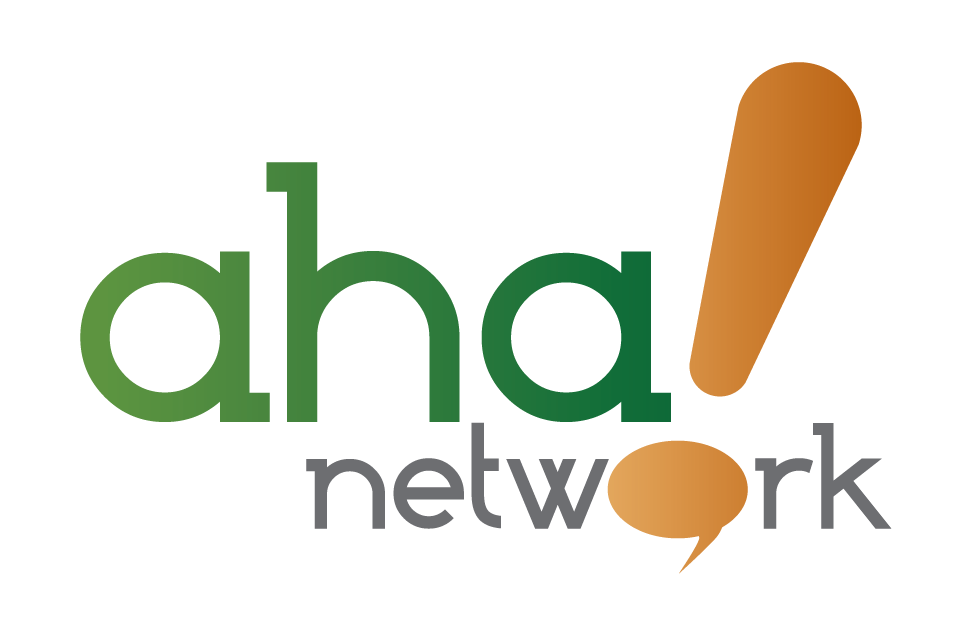 District 49 SSP Induction Packet Educator’s Name:  _______________________________________________________________School/Department:  _____________________  Grades/Subjects Taught:  ___________________Lead Mentor’s Name:  ____________________________________________________________\Professional Development Hours Year 1Inductees are required to complete a minimum of 30 professional development hours during year 1. Professional development activities must align with the educator’s professional learning plan and meet all zone/building and department requirements. A maximum of 8 hours of induction credit may be awarded per activity.		Mentoring Hours Year 1Peer Observations Year 1At least one observation is required each quarter. Lead Mentor / Inductee Meetings Year 1A check-in meeting with the lead mentor and inductee is required at least once per semester to provide additional support and to ensure that inductees are on-track for induction completion.Professional Development Hours Year 2Inductees are required to complete a minimum of 15 professional development hours during year 2. Mentoring Hours Year 2Inductees are required to complete a minimum of 15 mentoring hours during year 2. Peer Observations Year 2Lead Mentor / Inductee Meetings Year 2Induction Requirements: This section to be completed by the professional learning team during induction end of year meetingsThe inductee has successfully completed at least 2-years of teaching in District 49 and is recommended to complete the induction program.______  	______ YES       	  NOSignatures indicate that the educator has completed the requirements of the district induction program. There is no evaluation of inductees “Educator Effectiveness Rating” either stated or implied.Focus Area/ Course TitleDate(s)Types of Training             (PLC, Conference, PD Day,etc.)Contact Hours Total Hours Total Hours Total HoursJulyJulyTour Building (entrances, alarm codes, office, mailboxes, lounge, parking, introduce key building personnel, teacher restrooms, library, music, gym, copy machine/code, location of shared curricular materials, etc.)Review district and zone mission and vision; share building mission and visionReview how to access Board of Education policies (mandatory reporting, health, safety, harassment, substance abuse, non-discrimination, and bullying)First day expectations and schedule Communication with stakeholders Expectations for parental/guardian communicationHow to make parent contact lists in email Website/ teacher pagesShare school-wide behavior philosophy and management program/protocols Discipline procedures/office referralEmergency proceduresBell schedules/Early dismissal/Late start schedulesTeam Planning Times/Meeting TimesReview caseloadStaff handbook and professionalism Access Schoology for pertinent groups and coursesAccessing and checking out testing kitsReview mission and vision of the individualized education departmentReview department expectations and normsAccessing IEPs in EnrichExpectations for developing IEP goalsAccessing quarterly IEP progress reportsAccessing Special Education Reference GuideProcedures for special services (Medicaid, online service logs)Review expectations for accessing buildings on a consistent basis and sign-in sheet locationsMileage reimbursement, when applicableMaintaining student special education filesOther:_____________________________Other:_____________________________Other:_____________________________Other:_____________________________Other:_____________________________Other:_____________________________Other:_____________________________Other:_____________________________Other:_____________________________Goal: Write a professional goal for the month to track with mentorGoal: Write a professional goal for the month to track with mentorGoal: Write a professional goal for the month to track with mentorGoal: Write a professional goal for the month to track with mentorGoal: Write a professional goal for the month to track with mentorGoal: Write a professional goal for the month to track with mentorGoal: Write a professional goal for the month to track with mentorMentoring HoursMentoring HoursMentoring HoursMentoring HoursMentoring HoursMentoring HoursMentoring HoursDateTimeHoursDateTimeHours                                                    Total Mentoring Hours for July                                                     Total Mentoring Hours for July                                                     Total Mentoring Hours for July                                                     Total Mentoring Hours for July                                                     Total Mentoring Hours for July                                                     Total Mentoring Hours for July AugustAugustStaff leaveRequesting a sick day/ personal day in AesopEvaluationDiscuss, clarify, and answer questions regarding the evaluation process (following annual admin evaluation orientation)Support with self-assessment and goal setting processSupport with Student Learning Outcomes (SLOs)AssessmentBenchmark procedures, dates, and materials Review initial benchmark resultsOnline platforms:  (i.e. Alpine Achievement, Acadience, Assessment Rating Scales, etc.)  Other platforms: __________________________Other:_____________________________Other:_____________________________Other:_____________________________Goal: Write a professional goal for the month to track with mentorGoal: Write a professional goal for the month to track with mentorGoal: Write a professional goal for the month to track with mentorGoal: Write a professional goal for the month to track with mentorGoal: Write a professional goal for the month to track with mentorGoal: Write a professional goal for the month to track with mentorGoal: Write a professional goal for the month to track with mentorMentoring HoursMentoring HoursMentoring HoursMentoring HoursMentoring HoursMentoring HoursMentoring HoursDateTimeHoursDateTimeHours                                                    Total Mentoring Hours for August                                                     Total Mentoring Hours for August                                                     Total Mentoring Hours for August                                                     Total Mentoring Hours for August                                                     Total Mentoring Hours for August                                                     Total Mentoring Hours for August SeptemberSeptemberUsing assessment data to support servicesMTSS PlansMTSS Procedures Progress monitoringCommunication with parentsREAD Plans (K-3) Review READ Act Handbook Communicating student progress with parents (progress reports, parent-teacher conferences, student work samples, etc.)Review emergency proceduresDiscuss mentee’s primary concerns/issuesSchedule Observation #1     Date:_________________ (Complete observation section below)Schedule observation debrief between mentor/menteeOther:____________________________Other: ___________________________Other:____________________________Other: ___________________________Other: ___________________________Goal: Write a professional goal for the month to track with mentorGoal: Write a professional goal for the month to track with mentorGoal: Write a professional goal for the month to track with mentorGoal: Write a professional goal for the month to track with mentorGoal: Write a professional goal for the month to track with mentorGoal: Write a professional goal for the month to track with mentorGoal: Write a professional goal for the month to track with mentorMentoring HoursMentoring HoursMentoring HoursMentoring HoursMentoring HoursMentoring HoursMentoring HoursDateTimeHoursDateTimeHours                                                    Total Mentoring Hours for September                                                     Total Mentoring Hours for September                                                     Total Mentoring Hours for September                                                     Total Mentoring Hours for September                                                     Total Mentoring Hours for September                                                     Total Mentoring Hours for September OctoberOctoberReflect on student achievement & growthCollaborate with case manager/ classroom teacher to ensure accommodations are being documented Share tips on addressing concerns with parentsReflect on student behavior & learning environment Discuss concerns/issuesDiscuss preparation for formal evaluations/observationsCheck Aha Network for upcoming learning opportunitiesSelf-care reflectionOther:_______________________________Other:_______________________________Other:_______________________________Other:_______________________________Other:_______________________________Goal: Write a professional goal for the month to track with mentorGoal: Write a professional goal for the month to track with mentorGoal: Write a professional goal for the month to track with mentorGoal: Write a professional goal for the month to track with mentorGoal: Write a professional goal for the month to track with mentorGoal: Write a professional goal for the month to track with mentorGoal: Write a professional goal for the month to track with mentorMentoring HoursMentoring HoursMentoring HoursMentoring HoursMentoring HoursMentoring HoursMentoring HoursDateTimeHoursDateTimeHours                                                    Total Mentoring Hours for October                                                     Total Mentoring Hours for October                                                     Total Mentoring Hours for October                                                     Total Mentoring Hours for October                                                     Total Mentoring Hours for October                                                     Total Mentoring Hours for October November/DecemberNovember/DecemberProgress report proceduresPreview the end of semester activities/holiday activities and adjust services as neededDiscuss planning for second semester (review caseload, evaluation planning, etc.)Review mid-year evaluation process and reflect on progress towards goalsComplete Observation #2 Date:_______________________  (Complete observation section below)Schedule observation debrief between mentor/menteeOther:_______________________________Other:_______________________________Goal: Write a professional goal for the month to track with mentorGoal: Write a professional goal for the month to track with mentorGoal: Write a professional goal for the month to track with mentorGoal: Write a professional goal for the month to track with mentorGoal: Write a professional goal for the month to track with mentorGoal: Write a professional goal for the month to track with mentorGoal: Write a professional goal for the month to track with mentorMentoring HoursMentoring HoursMentoring HoursMentoring HoursMentoring HoursMentoring HoursMentoring HoursDateTimeHoursDateTimeHours                                                    Total Mentoring Hours for November/ December                                                     Total Mentoring Hours for November/ December                                                     Total Mentoring Hours for November/ December                                                     Total Mentoring Hours for November/ December                                                     Total Mentoring Hours for November/ December                                                     Total Mentoring Hours for November/ December JanuaryJanuaryReview professional goals and personal goals for self-care Review spring assessment calendar and adjust services as neededReflect on mentoring hours and professional development hours to remain on track to complete induction requirementsCheck Aha network for upcoming courses and learning opportunitiesOther:_______________________________Other:_______________________________Other:_______________________________Other:_______________________________Other:_______________________________Goal: Write a professional goal for the month to track with mentorGoal: Write a professional goal for the month to track with mentorGoal: Write a professional goal for the month to track with mentorGoal: Write a professional goal for the month to track with mentorGoal: Write a professional goal for the month to track with mentorGoal: Write a professional goal for the month to track with mentorGoal: Write a professional goal for the month to track with mentorMentoring HoursMentoring HoursMentoring HoursMentoring HoursMentoring HoursMentoring HoursMentoring HoursDateTimeHoursDateTimeHours                                                    Total Mentoring Hours for January                                                     Total Mentoring Hours for January                                                     Total Mentoring Hours for January                                                     Total Mentoring Hours for January                                                     Total Mentoring Hours for January                                                     Total Mentoring Hours for January February/MarchFebruary/MarchCommunicating student progress with parents (progress reports, parent-teacher conferences, student work samples, etc.)Discuss goals and progress in professional development Self-care reflection        Complete Observation #3   Date:___________________ (Complete observation section below)Schedule observation debrief between mentor/menteeOther:_______________________________Other:_______________________________Other:_______________________________Other:_______________________________Other:_______________________________Other:_______________________________Goal: Write a professional goal for the month to track with mentorGoal: Write a professional goal for the month to track with mentorGoal: Write a professional goal for the month to track with mentorGoal: Write a professional goal for the month to track with mentorGoal: Write a professional goal for the month to track with mentorGoal: Write a professional goal for the month to track with mentorGoal: Write a professional goal for the month to track with mentorMentoring HoursMentoring HoursMentoring HoursMentoring HoursMentoring HoursMentoring HoursMentoring HoursDateTimeHoursDateTimeHours                                                    Total Mentoring Hours for February/March                                                     Total Mentoring Hours for February/March                                                     Total Mentoring Hours for February/March                                                     Total Mentoring Hours for February/March                                                     Total Mentoring Hours for February/March                                                     Total Mentoring Hours for February/March April/MayApril/MayEvaluationDiscuss, clarify, and answer questions regarding the EOY evaluation process Reflect on progress towards goalsReflect on evidence of student achievement & growthArtifacts uploaded demonstrating student progressReporting progress to parentsDiscuss end of year events happening in MayEnd of Year ProceduresCheck out proceduresExpectations for summer office clean outOrdering for next yearReflection on the year--what worked; what didn'tCheck Aha Network for summer professional development opportunitiesComplete Observation #4     Date:_______________________  (Complete observation section below)Schedule observation debrief between mentor/menteeDiscuss preparation for EOY induction meetingOther:_______________________________Other:_______________________________Other:_______________________________Other:_______________________________Goal: Write a professional goal for the month to track with mentorGoal: Write a professional goal for the month to track with mentorGoal: Write a professional goal for the month to track with mentorGoal: Write a professional goal for the month to track with mentorGoal: Write a professional goal for the month to track with mentorGoal: Write a professional goal for the month to track with mentorGoal: Write a professional goal for the month to track with mentorMentoring HoursMentoring HoursMentoring HoursMentoring HoursMentoring HoursMentoring HoursMentoring HoursDateTimeHoursDateTimeHours                                                    Total Mentoring Hours for April/ May                                                     Total Mentoring Hours for April/ May                                                     Total Mentoring Hours for April/ May                                                     Total Mentoring Hours for April/ May                                                     Total Mentoring Hours for April/ May                                                     Total Mentoring Hours for April/ May QuarterDateTimeLocationWho/What was observed1234SemesterDateTimeTopicLead Mentor Signature12Focus Area/ Course TitleDate(s)Types of Training (PLC, Conference, PD Day, etc.)Contact HoursTotal HoursTotal HoursTotal HoursDateTimeTopics DiscussedHours                                                    Total Hours                                                    Total Hours                                                    Total HoursQuarterDateTimeLocationWho/What was observed12SemesterDateTimeTopicLead Mentor Signature12Year 1Year 2Questions/Areas for Additional SupportInductee has completed minimum requirements for professional developmentInductee has completed minimum mentoring requirements Inductee has completed the required peer-observationsInductee has successfully completed all induction requirementsInductee Signature                 Lead Mentor SignatureDatePrincipal Signature